Name:_______________________________ Test Date:_________ Hour:_____ Unit G Study GuideName 2 historical events in space exploration. (Act. 85)________________________________________________________________________________The Sun is an average sized ________________. (Act. 92)Circle the gas planets in the model below. (Act. 89 in notebook)Put a square around the terrestrial (rocky) planets in the model below.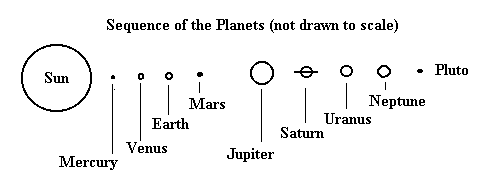 Why is Pluto no longer a planet? (Act. 88 ACE response) _____________________________________________________________________________________________________________________________________________________________________________________________Cross out the place on the list below that humans have not yet visited. (Act. 85 in notebook)        PlacesMarsMoonInternational Space StationEarth’s OrbitCircle the object(s) from the list below that orbit another object in our Solar System.MoonThe SunJupiterMarsDefine Solar System. ______________________________________________________________________________________________________________________________What is the name of our galaxy? ____________________________________A moon must orbit a __________________. What is the difference between a planet and a star?  ______________________________________________________________________________________________________________________________Where does most of the energy that fuels life on Earth come from? (Act. 92)_______________________________________________________________Name the planets in order from the Sun (first letter of planet is given), and give ONE fact about each planet. (Act. 89)M___________________________________________________________V___________________________________________________________E___________________________________________________________M___________________________________________________________J___________________________________________________________S___________________________________________________________U___________________________________________________________N___________________________________________________________Astronauts feel “weightless” in space because they are constantly falling _________________ Earth. (Act. 96)If a satellite slows down while orbiting Earth, it will ____________________.Moving farther away from Earth would cause the gravitational pull between you and Earth to __________________________ (increase or decrease).If you visit a planet that has 3 times more mass than Earth, what would you expect to happen to your weight?It would stay the same.It would increase.It would decrease.What would happen to your mass? 							       A. It would stay the same. 							                           B. It would increase. 								                           C. It would decrease.Name two ways that the telescope has helped astronomers. Give an example of each. (Act. 87)________________________________________________________________________________________________________________________________________________________________________________________________________________________________________________Review your notes for Act. 90. Make sure you know things that you should see on an accurate model of the Solar System.Review your data/analysis for Act. 93. You will need to know how to read a false-color topographical map in order to describe the landscape it shows.Review the data from Act. 97. You will need to know one advantage and one disadvantage for piloted vs. unpiloted space missions.Review vocabulary section of your notebook. Practice using quizlet link from my website. mrsmaston.weebly.com